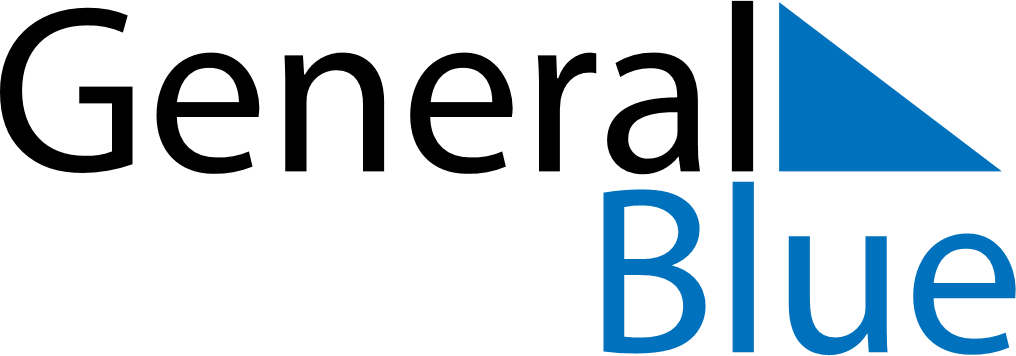 February 2024February 2024February 2024February 2024February 2024February 2024Pelhrimov, Vysocina, CzechiaPelhrimov, Vysocina, CzechiaPelhrimov, Vysocina, CzechiaPelhrimov, Vysocina, CzechiaPelhrimov, Vysocina, CzechiaPelhrimov, Vysocina, CzechiaSunday Monday Tuesday Wednesday Thursday Friday Saturday 1 2 3 Sunrise: 7:32 AM Sunset: 4:52 PM Daylight: 9 hours and 20 minutes. Sunrise: 7:30 AM Sunset: 4:54 PM Daylight: 9 hours and 23 minutes. Sunrise: 7:29 AM Sunset: 4:56 PM Daylight: 9 hours and 26 minutes. 4 5 6 7 8 9 10 Sunrise: 7:27 AM Sunset: 4:57 PM Daylight: 9 hours and 30 minutes. Sunrise: 7:26 AM Sunset: 4:59 PM Daylight: 9 hours and 33 minutes. Sunrise: 7:24 AM Sunset: 5:01 PM Daylight: 9 hours and 36 minutes. Sunrise: 7:23 AM Sunset: 5:03 PM Daylight: 9 hours and 39 minutes. Sunrise: 7:21 AM Sunset: 5:04 PM Daylight: 9 hours and 42 minutes. Sunrise: 7:20 AM Sunset: 5:06 PM Daylight: 9 hours and 46 minutes. Sunrise: 7:18 AM Sunset: 5:08 PM Daylight: 9 hours and 49 minutes. 11 12 13 14 15 16 17 Sunrise: 7:16 AM Sunset: 5:09 PM Daylight: 9 hours and 52 minutes. Sunrise: 7:15 AM Sunset: 5:11 PM Daylight: 9 hours and 56 minutes. Sunrise: 7:13 AM Sunset: 5:13 PM Daylight: 9 hours and 59 minutes. Sunrise: 7:11 AM Sunset: 5:14 PM Daylight: 10 hours and 3 minutes. Sunrise: 7:10 AM Sunset: 5:16 PM Daylight: 10 hours and 6 minutes. Sunrise: 7:08 AM Sunset: 5:18 PM Daylight: 10 hours and 9 minutes. Sunrise: 7:06 AM Sunset: 5:19 PM Daylight: 10 hours and 13 minutes. 18 19 20 21 22 23 24 Sunrise: 7:04 AM Sunset: 5:21 PM Daylight: 10 hours and 16 minutes. Sunrise: 7:02 AM Sunset: 5:23 PM Daylight: 10 hours and 20 minutes. Sunrise: 7:00 AM Sunset: 5:24 PM Daylight: 10 hours and 23 minutes. Sunrise: 6:59 AM Sunset: 5:26 PM Daylight: 10 hours and 27 minutes. Sunrise: 6:57 AM Sunset: 5:28 PM Daylight: 10 hours and 31 minutes. Sunrise: 6:55 AM Sunset: 5:29 PM Daylight: 10 hours and 34 minutes. Sunrise: 6:53 AM Sunset: 5:31 PM Daylight: 10 hours and 38 minutes. 25 26 27 28 29 Sunrise: 6:51 AM Sunset: 5:33 PM Daylight: 10 hours and 41 minutes. Sunrise: 6:49 AM Sunset: 5:34 PM Daylight: 10 hours and 45 minutes. Sunrise: 6:47 AM Sunset: 5:36 PM Daylight: 10 hours and 48 minutes. Sunrise: 6:45 AM Sunset: 5:38 PM Daylight: 10 hours and 52 minutes. Sunrise: 6:43 AM Sunset: 5:39 PM Daylight: 10 hours and 56 minutes. 